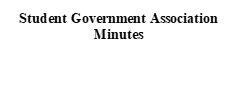 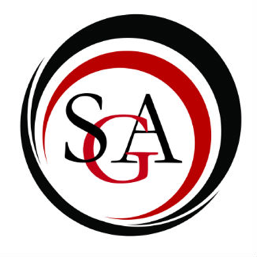 I. Call to order: 6:05II. Roll Call: Oakley Gorman, Ashley Newell, Mayson Bryant, Carson Witherite, Brittany Tiffany, Anna Duncan, Daniel Teeter, Isabella Heffner, Jenna Vazquez, Kellen Herman, Nautica Brown, Jon Consadine, Cordasia Admas, Tatyana Singleton, David Young, Madelyn Rudy, Lauren Watson, Gabby Drumm, Jason Gao, Quinn Eyster, Faith Burrowes, Justin Knarr, Dr Dubord (23 in attendance)Excused: Grace Brunell, Sarah Cassavaugh III. ApprovalSo move: AshleySecond: CarsonIV. Officer Reports President:Homecoming voting is happening now. Vote at My.Mansfield on the Mansfield website https://portal.mansfield.edu/ The Fresh Check event had over 100 students attend, great turnout.Vice PresidentHope everyones having a good week, still missing some people in committees; we have a list of people who are not in committees yet; if you don’t join one by the end of the month you will be put in one.TreasurerCOF Balance: N/ASGA Balance: N/AGood evening, still no real update on budgets.On October Friday the 13th, SGA E-board will meet to finalize the budget; By the 13th SGA will have the proposal and following week meet with the admin team and put it to rest.ParliamentarianOne new application. Hope midterms are well, push through and have a great rest of the week.PR DirectorHope everyones well; if you want anything posted on social media let Mayson know bryantma31@mansfield.edu Join PR committee; The PR committee will meet next week in person Monday at 4 p.m. SecretaryWill start to enforce attendance policies starting next meeting/week (10/11/23). You will get 3 excused absences and 2 unexcused absences and last minute emergency absences will be handled when applicable; an excused absence is sending an email with your report and excuse by 2 p.m. on that Wednesday or 4 hours before the meeting. You may join the meeting via zoom to count as attendance. If one breaks the attendance policy you will be suspended, and voted on the following semester.Director of Technology (IT director)Updating the website, and minutes will be on there.V. Committee Reportsa. University Committee Reports:i. Commonwealth University (CU) Senate:N/Aii. Academic Policy Committee: We met yesterday(10/3/23) and elected co-chairs and planned our next meeting.iii. IT Subcommittee: Does not meet until October 11thiv. Student Affairs and Admissions Committee: N/Av. CCSI: N/Avi. Mansfield Assembly:N/Avii. DEI Committee: Alumni Night located in North Manser Friday 6-8 p.m., is a great networking experience. Free headshots/pictures will be taken. Must pre-register to attend.viii. Committee on Finance (COF):WIll not meet this Friday.ix. Student Success and Campus Life CommitteeMeeting October 12th 11am-12pm via zoom.VI. House of RepresentativesACDA:Former pro ,Christina Ruso, spoke about performing in opera and musical theater and it was very informative.BSU:Hosting Halloween costume party Friday October 20th 7:30-10:30Still doing a bake sale fundraiser for breast cancer.Carontawan:People can still order older yearbooks at Carontawan instagram (carontawanmu) link https://www.lulu.com/shop/natalie-holsey-and-lauren-cimino/carontawan-2023/hardcover/product-nkyy6r.html?q=Carontawan+2023 Geoscience club:N/AIFC:We had another successful recruitment week and welcomed three new members.FHP:N/AMU Cheer Team:Football game this Saturday. The theme is pink out. Highly recommend you come support the MU cheer team and the football team.MUSVO:We are still in the process of planning our next event, the Veterans  Luncheon to commemorate Veterans Day. We are looking at patterning with WHS on some projects in the near future.We are still discussing our meeting time.I may have more to add at the meeting tomorrow, the above is it for now.Partnering with Williamson High School with activities they are planning.Panhellenic Council:No reportPCMEA:Last week,  Matt Gary on the realities of running your own studio.Tik tok Allen fink speech.Political Science Club:Meet every Tuesday at 2 p.m. in Retan 2nd floor middle doors ; trying to find fun activities and defining the purpose of political science.ROTORACT:No reportSAAC:First United Methodist Church (behind elliott)is running a shoe bank every 2nd Saturday at 10am; they mostly want cleats and sneakers but anything is surely appreciatedWe will be hosting a water pong tournament October 26th as well as a dress up contest in Decker or in the Hut TBD.Doing Jedi training(quality training) with the athletesSAGA:No reportSteadman StudiesNo reportStudent Dietetic Association:Starting a bake sale in two weeks; selling carrot cake and other baked goods Next meeting is tomorrow(10/5/23) at noonWNTE:No reportVII. Old BusinessN/AN/AVIII. New BusinessMotion to hear application for Madelyn RudySo moved: DanielSecond: AnnaAshley moved to Discussion about Madelyn RudyMove to vote: AshleyPasses (1)Motion to suspend bylaw regarding meeting start time.(1)So moved carson(1)Second ; justin(1)Discussion: Suspend the bylaw; SGA President would need to announce meeting time 24 hours in advance to be in effect; occurring only this fall semester and would reset back to normal the next semester; e-board wants to be respectful of everybody's time and not having to stall or wait.(2)Motion to suspend bylaw regarding end time of meeting(2)So moved: Carson(2)Second: Justin(2)Discussion: Would need to have a 7:45 hard stop time.(2)Move to vote: Ashley(2)Passes(1) Move to vote: Ashley(1)PassesIX. Senator CommentsDeacon: Go team.X. Faculty Representative (Dr. McEvoy)N/AXI. Advisor (Dr. DuBord)Another email from Jim McCormack regarding wanting more students to join committees. Mansfield Food Service committee meets October 17th at 4pm.XII. AnnouncementsPrism concert in Butler at 7:30; it is a very interesting show as every music group will be performing a piece; very unconventional as the concert happens all around you; it is also free for students.Sending out emails for fraternities and sororities for pictures; please get in touch with your Presidents for yearbook email Nautica Brown for details brownnk09@mansfield.edu XIII. Public Q & AMilessa Underwood, runs chamber of commerce. Mansfield does Trick and Treat and Trunk or Treat; Looking for college students to protect young children and make sure these events run smoothly. You will be doing tasks like assisting people across the street. The MU baseball team will be helping with this. Come to the Mansfield borough office on Tuesday October 31st at 4:30 to help. Will be meeting with the Chief of police and others. Email info@mansfield.org with any questions.Don't forget to sign up for the Homecoming Parade.Mansfield Final Friday Market located at 23 North Main Street on October 27th; there will be food trucks, over 41 vendors, and events. We would love to see you guys there. We are one community and we are trying to make better relations between the town and Mansfield University. If you need something downtown /in town reach out to Melissa Underwood info@mansfield.org XIV. Adjournment So move: Anna Second: AshleyPasses at 6:46